Method 2 - The Chapter Summary Bible Study Method Form 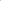 Passage: Read five times: (Check when done) _____1. Caption: 1. Caption: 2. Contents: 2. Contents: 3. Chief People: 3. Chief People: 4. Choice Verse: 4. Choice Verse: 5. Crucial Word(s): 5. Crucial Word(s): 6. Challenges (Difficulties I need to study): 6. Challenges (Difficulties I need to study): 7. Cross References: 7. Cross References: 8. Christ Seen: 8. Christ Seen: 9. Central Lessons: 9. Central Lessons: 10. Conclusion (Personal application): 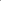 10. Conclusion (Personal application): 